Cold Spring Area Soccer Club Registration Form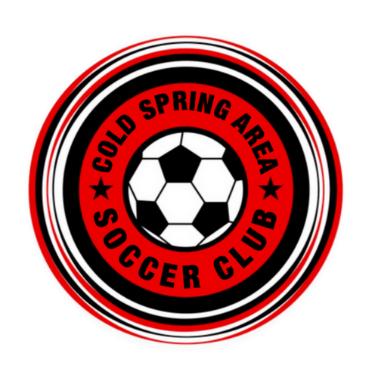 Please print legibly and sign the form at the bottomTravel Soccer 2022Player InformationLast Name						First Name AddressCity 						State			ZipTelephone					Date of Birth		            Male  	          FemaleCurrent Grade (2021/2022 School Year)	            T-shirt size:   Small    Med     Large		Parent or Guardian InformationLast Name						First Name Telephone  				Email Address  Relationship to the Player Signature  Please make checks payable to Cold Spring Area Soccer Club.  Scholarships available upon request.  U10 – Birth Year 2012  $95.00U11 – Birth Year 2011  $110.00U12 – Birth Year 2010  $110.00U13 – Birth Year 2009  $120.00U14 – Birth Year 2008 $120.00Visit our website for more information www.coldspringareasoccerclub.orgFormulario de Inscripción Para el Club de Fútbol del Área Cold SpringPor favor imprima legiblemente y firme el formulario en la parte inferiorFútbol Competitivo 2022Información del JugadorApellido(s) _____________________________________	Nombre ____________________________Dirección ___________________________________________________________________________Ciudad _________________________________	Estado	_________	 Código Postal ___________Teléfono ______________________	Fecha de Nac. ____________    Masculino ____    Femenina ____Grado Actual (Año Escolar 2021/2022) ______   Tamaño de la camiseta:  Pequeña    Mediana    GrandeInformación de Padre(s) o Tutor(es)Apellido(s) _____________________________________	Nombre ____________________________Teléfono _________________________________Correo Electrónico __________________________________________________________________Relación con el/la jugador(a) _____________________________________Firma _________________________________________________________________________Por favor haga los cheques a nombre de Cold Spring Area Soccer Club. Becas disponibles bajo petición.  U10 – Nacido en 2012  $95.00U11 – Nacido en 2011  $110.00U12 – Nacido en 2010  $110.00U13 – Nacido en 2009  $120.00U14 – Nacido en 2008  $120.00Visite nuestro sitio web para más información www.coldspringareasoccerclub.org